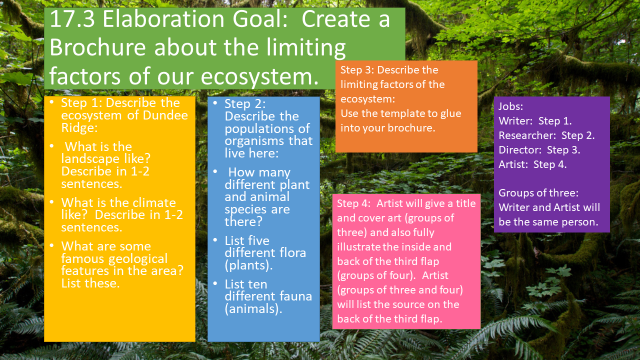 4-Excellent   3-Good     2-Needs Improvement     1-Not Present__ All five sections are illustrated and in color, and the product is a tri-fold brochure.__ The ecosystem is accurately portrayed.__ Communities and populations are described accurately.__ All limiting factors are described.__  A source is given.Total: ___ x5= ____/_____